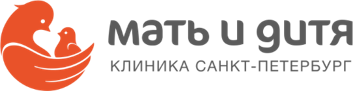 ПРАВИЛА проведения акции «Кешбэк в подарок» (далее Правила Акции) 1. Термины и определения: Акция – комплекс маркетинговых мероприятий, проводимых организатором, с целью привлечения новых пациентов, увеличения объемов реализации медицинских услуг и повышения внимания имеющихся пациентов, проводимых в порядке и на условиях, указанных в настоящих Правилах. Медицинские услуги – медицинское вмешательство или комплекс медицинских вмешательств Пациенту, направленных на профилактику, диагностику и лечение заболеваний, медицинскую реабилитацию и имеющих самостоятельное законченное значение, оказываемые Организатором Акции на основании лицензии на осуществление медицинской деятельности.  Медицинские услуги, на которые распространяется Акция – медицинские услуги, указанные в Правилах Акции, при использовании которых начисляются Подарочные баллы, и медицинские услуги, которые возможно оплатить со скидкой с использованием начисленных Подарочных баллов. Подарочные баллы (далее – баллы) – это расчетные единицы, которые может получить пациент при оплате медицинских услуг, указанных в Правилах Акции, для дальнейшего использования в качестве скидки на Медицинские услуги, на которые распространяется Акция. Организатор Акции – юридическое лицо ООО «Мать и дитя Санкт-Петербург», входящее в Группу компаний «Мать и дитя», осуществляющие медицинскую деятельность на основании соответствующей лицензии в клинике, расположенной по адресу: г. Санкт-Петербург, Средний пр-кт Васильевского острова, д. 88, пом. 4-Н.Участник акции – пациент (совершеннолетнее, дееспособное физическое лицо), обратившийся за получением Медицинских услуг, на которые распространяется Акция, к Организатору Акции, на основании договора на оказание платных медицинских услуг и оплативших их за счет собственных средств.  2. Общий порядок проведения Акции «Кешбэк в подарок».Акция «Кешбэк в подарок» представляет собой комплекс маркетинговых мероприятий, в соответствии с которыми Участник акции (пациент) приобретает право на начисление Подарочных баллов и их использования в виде скидки при последующей оплате Медицинских услуг, участвующих в Акции для расходования Подарочных баллов, в течении 6 (шести) месяцев с момента начисления Подарочных баллов. Медицинские услуги, участвующие в Акции:Начисление Подарочных баллов осуществляется при получении медицинских услуг по программам, указанных в Приложении №1.Использование Подарочных баллов возможно при оплате Медицинских услуг, оказываемых Организатором Акции в разовом порядке, в соответствие с Приложением №2.Порядок начисления подарочных баллов по Акции Кешбэк в подарок».Начисление Подарочных баллов производится за медицинские услуги по программам, указанным в Приложении №1, при условии их завершения до 15.04.2024 года.Начисление Подарочных баллов производится в период с 03.04.2023 года по 30.04.2024 года включительно, за медицинские услуги по программам, участвующим в Акции, при условии их фактического оказания и полной (100%) оплаты. Размер начисления Подарочных баллов составляет 10% фактически оказанных и оплаченных Участником Акции медицинских услуг по программам, указанных в Приложении 1 настоящих Правил.  При этом 1 Подарочный балл равен 1 рублю. Подарочные баллы начисляются Участнику Акции по истечению 14 (четырнадцати) календарных дней с момента завершения оказания услуг по программам, указанных в Приложении №1 настоящих Правил, при отсутствии задолженности.После начисления Подарочных баллов Участник акции получает соответствующие автоматическое уведомление на электронную почту, указанную им в Согласии на предоставлении сервисных услуг и уведомление через Мобильное приложение «Мать и дитя» (если пациент его ранее устанавливал и проходил регистрацию).  Дата отправки Организатором Акции данного уведомления считается датой начисления Подарочных баллов.  Подарочные баллы не начисляются на медицинские услуги по программам, оплаченные и оказанные пациенту, даже если они указаны в Приложении №1 настоящих Правил, в случае, если плательщиком по всем услугам или частично является страховая компания и/или юридическое лицо. Подарочные баллы не начисляются на медицинские услуги по программам, указанных в Приложении №1, в случае досрочного расторжения договора на платные медицинские услуги и/или дополнительного соглашения по инициативе пациента. Подарочные баллы не начисляются на медицинские услуги по программам, указанным в Приложении №1, при имеющейся задолженности на 14 день после завершения оказания услуг по программе, указанной в Приложении №1.Начисление Подарочных баллов одному пациенту, Участнику Акции, возможно неограниченное количество раз. Все начисленные Подарочные баллы суммируются.Порядок использования Подарочных баллов по Акции «Кешбэк в подарок».Использование Подарочных баллов при оплате Медицинских услуг, указанных в Приложении №2 настоящих Правил, осуществляется путем предоставления Участнику Акции скидки в размере не более 25% стоимости соответствующей медицинской услуги в пределах доступных Подарочных баллов. Если на счету пациента остаток баллов меньше, чем 25% стоимости медицинской услуги, то скидка предоставляется в размере имеющегося остатка Подарочных баллов.Использование Подарочных баллов на медицинские услуги, оказываемые Организатором Акции по Программам медицинского обслуживания, не осуществляется. Подарочные баллы не суммируются с другими скидками и акционными предложениями.Подарочные баллы не подлежат обмену на денежные средства и могут быть использованы в течение срока 6 (шести) месяцев c даты начисления Подарочных баллов в соответствии с п.4.5. настоящих Правил, на оплату Медицинских услуг у Организатора Акции, который осуществил начисление Подарочных баллов. По истечению установленного срока неиспользованные Подарочные баллы «сгорают».Участник Акции может передать полностью или частично начисленные ему Подарочные баллы другому физическому лицу (пациенту) для частичной оплаты Медицинских услуг в соответствии с настоящими Правилами. Передача начисленных Подарочных баллов (полностью или частично) от Участника Акции другому физическому лицу (пациенту), осуществляется на основании волеизъявления Участника Акции путем направления письма с указанием ФИО и даты рождения получателя Подарочных баллов с верифицированного адреса электронной почты Участника Акции на электронный адрес Организатора Акции spb.info@mcclinics.ru.Совершеннолетнее, дееспособное физическое лицо, которому переданы Подарочные баллы, в момент передачи баллов становится Участником Акции. Если Подарочные баллы переданы несовершеннолетнему физическому лицу (пациенту), использование и распоряжение Подарочными баллами осуществляется его родителями или иными законными представителями, и они приобретают статус Участника Акции.Срок действия Подарочных баллов, переданных другому физическому лицу Участником Акции, исчисляется в соответствии с п.4.5. настоящих правил и не может превышать срок исходно начисленных Подарочных баллов.Подарочные баллы отражаются и учитываются в Медицинской информационной системе «МЕДИАЛОГ» Организатора Акции. Текущий остаток Подарочных баллов пациент может узнать у специалистов клиентской службы Организатора Акции или по телефону единого контакт-центра 8-800-700-700-1. Срок действия Акции:Общий срок действия Акции: с 03.04.2023 года по 30.09.2024 года, из которого:           - с 03.04.2023 года по 30.04.2024 года – период начисления баллов;           - до 30.09.2024 года – период использования баллов для оплаты разовых медицинских услуг;6.2. По решению Организатора Акции сроки действия Акции могут быть полностью или частично изменены.7. Место проведения Акции7.1. Местом проведения Акция является место осуществления медицинской деятельности в соответствии с адресом, указанным в лицензии на осуществление медицинской деятельности Организатора Акции.Перечень Приложений к Настоящим Правилам:Приложение № 1. Медицинские услуги, участвующие в Акции «Кешбэк в подарок», при оказании которых могут быть начислены Подарочные баллы.Приложение № 2. Медицинские услуги, участвующие в Акции «Кешбэк в подарок», на оплату которых могут быть использованы Подарочные баллыПриложение № 1.Программы, участвующие в Акции «Кешбэк в подарок»:Приложение № 2.Медицинские услуги, участвующие в Акции «Кешбэк в подарок», на оплату которых могут быть использованы Подарочные баллы:Приемы (осмотры) врачей-специалистов для взрослых.Лабораторные исследования, за исключением:молекулярной диагностики (услуги с кодом 28);морфологических исследований (услуги с кодом 23.14).Функциональная диагностика (УЗИ, ЭКГ и т.п.) и иные диагностические процедуры, проводимые амбулаторно.Иные медицинские услуги и манипуляции, оказываемые Организатором Акции амбулаторно, за исключением:услуг отделений ЭКО (услуги с кодом 09);применения лекарственных препаратов и вакцинации (услуги с кодом 22.02).Код программыНаименование программы 21.01.01.01.01Ведение беременности с 1 триместра Расширенная21.01.02.07Ведение беременности со 2 триместра21.01.01.07Ведение беременности с 1 триместра Базовая21.01.01.02Ведение беременности с 1 триместра врачом категории В21.01.02.02Ведение беременности со 2 триместра врачом категории В21.01.01.06Ведение беременности с 1 триместра Базовая врачом категории В